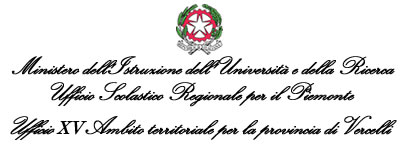    Prot, MIUR A00AT  / 901 C2                                                , 06-05-2014IL DIRIGENTEDECRETAE’ trasformato o rinnovato il rapporto di lavoro da tempo pieno a tempo parziale per il seguente personale per il biennio   01/09/2014 – 31/08/2016      PENSIONEIL DIRIGENTE Dott. Antonio CataniaVISTOIl D.L. n. 112 del 25.06.2008 convertito nella legge n. 133 del 06.08.2008 art. 73 ;VISTOIl C.C.N.L. del  29/11/2007 del comparto scuola art. 39  ( personale docente ) e art. 58 ( personale ATA ) ;VISTAL’Ordinanza Ministeriale n. 446 del 22.07.1997 contenente le disposizioni riguardanti il rapporto di lavoro a tempo parziale del personale della scuola; VISTELe istanze del personale della scuola con contratto a tempo indeterminato intese ad ottenere la trasformazione o il rinnovo del rapporto di lavoro da tempo pieno a tempo parziale;VISTOIl decreto di questo Ufficio n.AOOUSPVC 900  del 6-6-2014 CognomeNomeNascitaSede di servizioCl. Conc. qualificaoreINFANZIAROSSIPAOLA20/09/1969I.C.CIGLIANOINFANZIAv.16,00PRIMARIAGATTIELENA08/01/1966I.C.CRESCENTINOprimariav.18,00RIGAZIOANNA03/03/1959I.C.CIGLIANOprimariav.12,001°GRADOALLEGRAVALERIA08/04/1956I.C.QUARONAA059v.12,00BORGARELLIGUGLIELMO15/10/1952I.C.LANINO VCA033v.08,00CRIVELLICAROLA30/11/1962I.C. R.STAMPA VCA345v.12,00DELL'OLMOSILVANA19/06/1952I.C.CIGLIANOA085v.09,00DIEZ CODERQUEMARIA ANGELES BELEN22/12/1955I.C.FERRARI VCA445v.12,00GILODINADIA01/06/1953I.C.BORGOSESIAv.12,00JACASSIANNA MARIA19/08/1961I.C.FERRARIS VCA032v.16,00MAGONBARBARA18/11/1963I.C.ARBORIOA032o.12,00MOCCIAANTONELLA20/12/1967I.C.FERRARI VCA043v.12,00PAGANELLISUSANNA15/02/1953I.C. R.STAMPA VCA345o.09,00ROSSOPAOLA14/12/1959I.C.ASIGLIANOA059v.12,00SGAMBATIANNA MARIA10/02/1953I.C.FERRARIS VCA245v.15,00TARCHETTIANTONELLA24/05/1953I.C. R.STAMPA VCA059v.12,00ZEDDAMARA20/12/1972I.C.CRESCENTINOA345v.15,002° GRADOBAIOCCHIANNA MARIA03/03/1952IIS CAVOUR VCA346v.09,00CASTALDIROBERTO18/03/1949ITI LIRELLI BORGOSESIAv.14,00COSSAVELLATIZIANA18/11/1979I.I.S.FERRARIS VCv.12,00ERBETTAGERMANA17/01/1953IPSSAR VARALLOA346v.12,00FOA'DAVIDE17/11/1971IST. E. MOSSOTTI NOVARAA039v.15,00GRANELLIEMILIANO30/05/1973IIS LANCIA BORGOSESIAA035v.10,00MANCINISILVIA01/03/1969ITE MATTEUCCI FORLìAD02v.15,00MANGINOMARCO29/01/1961IIS CAVOUR VCA017v.09,00MARGARAMAURO28/04/1963I.I.S.FERRARIS VCv.15,00MOCAFICOANTONELLA29/07/1956I.I.S.FERRARIS VCv.08,00PALATELLACAROLINA17/03/1962IIS FERRARI BORGOSESIAv.12,00ROSSICARLO05/01/1963I.I.S.LOMBARDI VERCELLIA034v.12,00ROSSOPAOLA23/07/1954IIS CAVOUR VCA346v.12,00SANDIGLIANOELENA15/02/1966ITI LIRELLI BORGOSESIAv.15,00TARRICONELUIGI26/02/1957IIS CAVOUR VCA017v.07,00TRANQUILLOMONICA10/05/1964IIS FERRARI BORGOSESIAv.14,00TREVESALBERTO02/06/1961IPSSAR VARALLOv.15,00ZANTONELLIMARCO10/10/1961IIS FERRARI BORGOSESIAv.13,00ATACALDERINISERENELLA16/11/1959I.C.VARALLOass.amm.MISTOFERROGABRIELLA25/031954IIS LANCIA BORGOSESIAass.amm.MISTOFLAVIANINICOLA24/05/1961I.S.CAVOURass.amm.v.18,00GARAUMARIA RAFFAELLA02/02/1957I.I.S.FERRARIS VCcoll.scol.v.22,00GIPPAMAURA14/11/1956I.C.BORGOSESIAass.amm.o.30,00HACHIMNAWAL07/01/1965I.C.LANINO VCcoll.scol.v.18,00MORTARINOPAOLA19/03/1961IIS FERRARI BORGOSESIAass.amm.MISTOPELLATIZIANA06/08/1953I.C.CIGLIANOass.amm.o.30,00PERUCCAENRICA10/09/1964IPSSAR VARALLOcoll.scol.o.20,00ROGATOANGELINA04/03/1963I.C.BORGOSESIAcoll.scol.o.24,00ROSSISTEFANO28/06/1969IIS V..LANCIA borg.ass.tec.v.18,00SGAMBELLONEMARIA CARMELA15/02/1972I.C.CRESCENTINOcoll.scol.v.30,00VARIAMARIA LUCIAI.I.S.FERRARIS VCcoll.scol.v.18,00VENARAEDOARDO09/01/1957IIS LANCIA BORGOSESIAass.amm.MISTORELIGIONEGASPARDISANNA03/08/1953I.C.SANTHIA'RELIGIONEv. 11,00ZARAGILDA25/03/1951I.C.LANINO VCRELIGIONEv. 15,00PARISINUNZIA27/01/1951I.C.BORGOSESIA